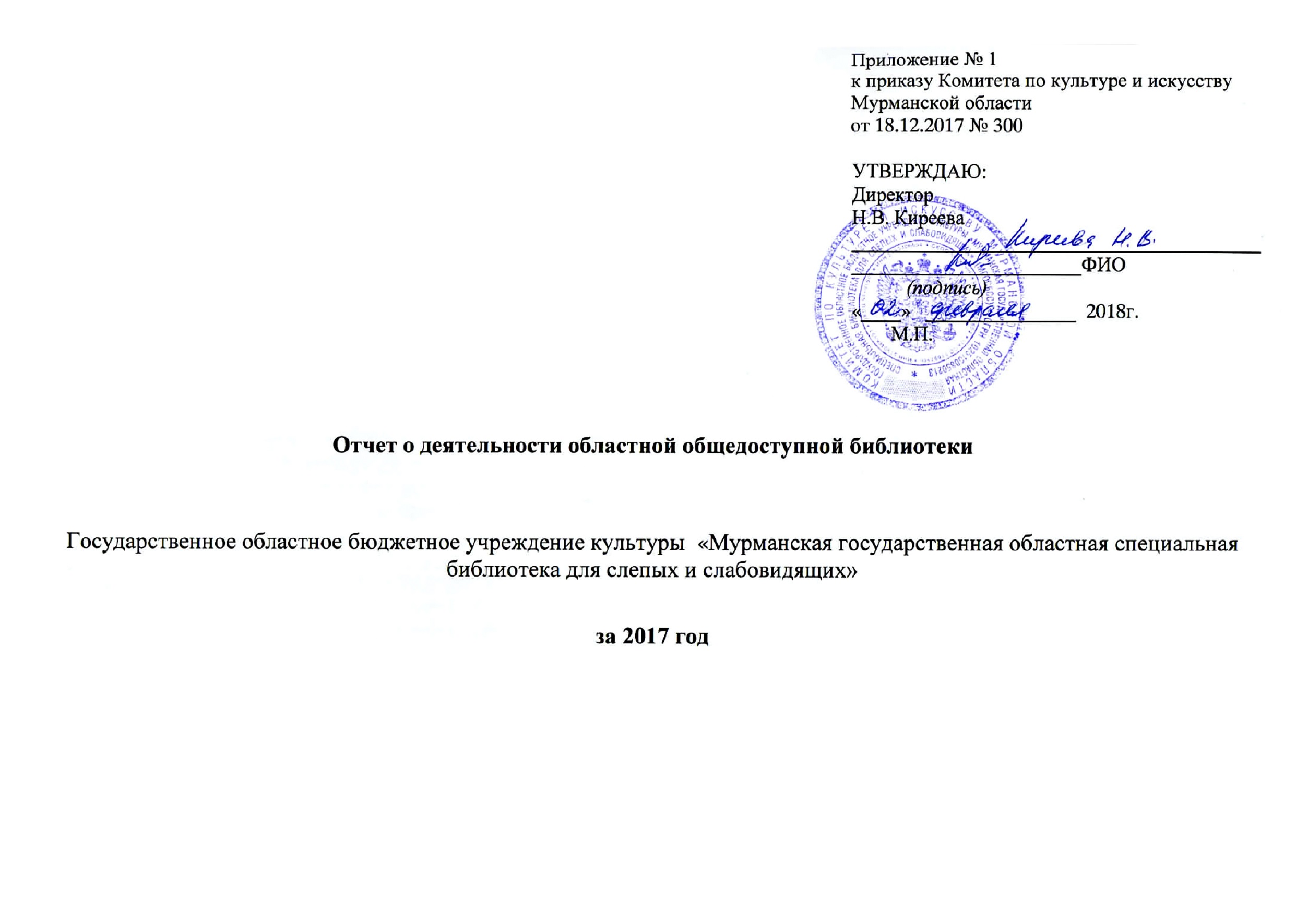 Содержание Общие сведения об учрежденииПункты обслуживания пользователей, находящиеся вне стен библиотекиII. Материально-техническая база и ресурсы учреждения2.1. Характеристика здания / помещения   2.2. Материально-технические средства и оснащение  2.3. Коммуникационные технологии 2.4. Библиотечно-информационные ресурсы библиотеки2.4.1. Библиотечный фонд на физических (материальных) носителях: формирование и состояние           -  Обновляемость библиотечного фонда  - 8,8 % - Доля электронных изданий в объёме обновления фондов - 78,5 % .- Обращаемость библиотечного фонда - 0,84 - Книгообеспеченность:- на 1 пользователя  - 46 (соответствует среднему показателю специальных библиотек для слепых РФ).Библиографическая информация о составе документного фонда библиотеки доступна удаленным пользователям в электронном каталоге, бюллетенях новых поступлений, в том числе, размещенных на сайте библиотеки.2.4.1.1. Расходы на комплектование библиотечных фондов по источникам финансирования (в тыс. руб.)2.4.1.2. Сохранность фондовГигиеническая обработка документов (обеспыливание): осуществляется Реставрация: переплетные работы / мелкий  ремонт    потребность -  нетНаличие переплетчика   -  нет  Повреждение документов:- от огня – нет,  из них списано - нет- от воды - нет, из них  списано - нет     	2.4.2. Электронные информационные ресурсы библиотеки2.4.2.1. Формирование и состояние электронных ресурсов библиотеки2.4.2.2. Формирование электронного каталога,  ретроконверсия карточных каталогов в электронную форму2.4.2.4. Участие в региональных корпоративных проектах по формированию электронных каталоговСобственная база данных  составила 24 502 (+ 2922  к 2016г.) записей, в том числе  объем электронного каталога  9820 (+1780 к 2016г.). Электронный каталог выставлен на сайте библиотеки и доступен в режиме онлайн круглосуточно. Электронная библиотека  «говорящих» книг  криптозащитой  составила 14682  (+1142 к 2016г.) названий.  В течение года заимствовано  -- 1010  (Первая  интернациональная  Онлайн-Библиотека  для инвалидов по зрению «Логос»,  Российская государственная библиотека для слепых), конвертировано с дисков -132.2.4.2.5. Удаленные лицензионные ресурсы2.4.2.6. Сведения о наиболее значимых проектах по переводу краеведческих и местных документов в электронную форму2.4.2.6.1. Сведения о наиболее значимых проектах по переводу краеведческих и местных документов в электронную форму, созданных в отчётном годуІІІ. Кадровые ресурсы	3.1. Характеристика кадрового состава учреждения3.2. Повышение квалификации работников Прошли обучение:- Негосударственное учреждение «Институт профессиональной реабилитации  и подготовки персонала Общероссийской общественной организации   Всероссийского ордена  трудового Красного Знамени Общества слепых «Реакомп»- 1 чел. - ООО «Инновационно -  образовательный центр «Северная столица» - 2 чел.- АНО «Мурманский региональный учебный центр профсоюзов» - 3 чел. - Негосударственное  образовательное частное организации дополнительного профессионального образования «Актион- МЦФЭР» - 1 чел.Приняли участие:- Семинар «Новейшие изменения трудового законодательства в 2017 году и перспективы 2018 года, кадровик – новый субъект ответственности 2018 года» -  Образовательный центр «Полярное солнце»- 1 чел.- Семинар «Готовимся к инспекционной проверке по персональным данным с 01.07.2017 г» - Образовательный центр «Полярное солнце» -2 чел.- Областной семинар «Планирование работы библиотек  Мурманской области на 2018 год: основные направления, задачи и перспективы» - 1 чел. 3.3. Формы и уровни повышения квалификации  3.4. Аттестация (за отчетный год)              3.5. Стимулирование и поощрение работников учреждения Государственные наградыВедомственные награды Министерства культуры Российской ФедерацииРегиональные награды Муниципальные наградыИные формы поощрения*ІV. Содержание деятельности 4.1. Основные показатели библиотечного обслуживания 4.2. Основные показатели внестационарного библиотечного обслуживания        Обслуживание   лиц с проблемами зрения в условиях региона осуществлялось в рамках интегрированного  библиотечного обслуживания.  Работали  3 выездных читальных зала (Мурманск),  26 библиотечных пунктов. из них - 19  на базе    муниципальных библиотеках  (Апатиты, Кировск, Мончегорск,  Оленегорск, Полярные Зори, Полярный, Снежногорск,   Ковдор,  Енский,   Кандалакша, Кола, Молочный, Мурманск, Мурмаши, Ревда,  Заполярный, Никель, Умба, Кильдинстрой);  3 –   в образовательных учреждениях   (Мурманск, Минькино), 4 -  в  первичных организациях Всероссийского общества слепых (Апатиты, Кандалакша, Североморск, Мончегорск).  В 2017  году открыт  библиотечный пункт в  библиотеке – филиале № 2  Центральной городской библиотеки г. Мурманска.           Услугами внестационарного  обслуживания  воспользовались  1039 чел.  И из них 185 чел.  получали  книги по месту жительства  по почте (заочный абонемент) и  обслуживались  на дому (надомный абонемент). 4.3.  Библиотечное, библиографическое и информационное обслуживание пользователей через сеть Интернет 4.3.1. Виртуальное справочно-библиографическое обслуживаниеОнлайновые сервисы библиотеки*4.3.2. Информационное обслуживание пользователей 4.3.2.1. Участие в проекте МГОУНБ «Читай книги в цифре»4.3.2.2. Предоставление доступа пользователей к ресурсам Президентской библиотеки имени Б.Н. Ельцина  4.3.2.3. Сведения о наиболее значимых интернет-проектах библиотеки4.4. Формирование информационной культуры пользователей        Работа  по  формированию  информационной культуры незрячих и слабовидящих пользователей  проводилась   в   стенах  библиотеки    и на других площадках. На базе тифлоинформационного центра прошли обучение 4 чел., получили консультации - 23 чел. В рамках проведенных занятий и консультаций пользователи приобретали навыки  работы с персональным компьтером, современной  тифлотехникой (тифлофлешплееры, видеоувеличители, смартфоны с программами экранного доступа).        В рамках проекта «Мобильная библиотека» проведено 4 выездных Дня  информации  (Ковдор, Мурманск, Кильдинстрой, Кола).  Программа каждого выезда включала проведение  демонстрационных занятий, практических консультаций по использованию  компьютерных адаптированных  программ для незрячих и новых моделей  тифлофлэш-плееров, мобильных устройств.4.5. Межбиблиотечный абонемент и электронная доставка документов4.6. Культурно-просветительская деятельность 4.6.1. Сведения о наиболее значимых мероприятиях В 2017 году в рамках деятельности  центра «Прозрение»  для детей с ограниченными возможностями здоровья  проведено 27 мероприятий, включая конкурсы чтецов по Брайлю, творческие мастерские, мультимедийные презентации, познавательные и литературные часы. Их посетили 277  детей из Мурманского центра социальной помощи семье и ребенка, Мурманской школы-интерната №3. Молодежную аудиторию составляли  члены  Мурманского  социально-благотворительного клуба родителей и детей - инвалидов «Надежда, учащиеся старших классов Мурманской коррекционной школы-интерната №3.          Граждане  пожилого возраста  составляют более 50 % от общего числа читателей. В течение года для этой категории населения проведено 43  мероприятия. Учитывая, что большинство из них маломобильны,   22 мероприятия были  организованы   на базе выездных читальных залов.   Формы мероприятий самые разнообразные: познавательные часы,  тематические вечера, виртуальные экскурсии. Цель каждого мероприятия  для читателей старшего поколения не только дать  им новые знания и информацию,  но и поднять   настроение, жизненный тонус, создать хороший психологический настрой.   В рамках проекта «Мобильная библиотека» организованы и проведены выездные мероприятия  в Апатитах  и Кандалакше  для пожилых  членов  первичных  организаций  общества слепых. Важно отметить, что благодаря   совместной  подготовке и проведению  мероприятий,   пожилые люди все активнее становятся не только слушателями,  но и их непосредственными участниками.        Наряду с участием в традиционных мероприятиях Декады инвалидов, Международного Дня белой трости, незрячие и слабовидящие   стали полноправными и активными участниками  масштабных акций таких как  "Библионочь", "Ночь кино».           С целью  раскрытия и поддержки  творчески одаренных, талантливых инвалидов  в 2017 году  в творческой   галерее библиотеки   «Отражение души» состоялось открытие  6 персональных  выставок.  Аудио- файлы презентаций выставок размещены  на сайте библиотеки в разделе «Знакомьтесь- интересные люди».   В Центре доступа к  социально - значимой  и правовой информации читатели в течение года имели возможность  знакомиться с содержанием Единого портала государственных и муниципальных услуг, пройти процедуру регистрации и получить услугу в электронном виде или в библиотеке, или дистанционно, не выходя из дома. Инвалидам, пожилым людям оказывалась практическая помощь в оформлении претензионных документов, осуществлялся подбор документов по  защите прав и законных интересов граждан.  Выполнено 380 справок, из них  136  -  по запросам  с использованием СПС Консультант Плюс, 12 -  с использованием www.pravo.gov.ru  Официального интернет-портала правовой информации.Работа по профилактике  немедицинского употребления наркотических и психотропных веществ, формированию здорового образа жизни осуществлялась в соответствии с Межведомственным планом организационных и практических мер в сфере противодействия наркомании и наркопреступности. В  отчетном году наметился возросший интерес читателей к краеведению, в том числе к краеведческому электронному ресурсу «говорящих» книг по истории, культуре и литературе Кольского Севера,  в состав который вошли книги о крае, озвученные на базе студии звукозаписи библиотеки.  4.6.2. Центры, клубы и любительские объединения по интересам, музеи и музейные экспозиции в библиотеке4.6.3. Межрегиональное и международное сотрудничествоМежрегиональное сотрудничествоМеждународное сотрудничествоV. Методическая работа. Научно-исследовательская работа5.1. Консультационная работа  В течение года  осуществлено 7  (выходы,  выезды) с оказанием методической помощи вопросам информационно-библиотечного  обслуживания  лиц с ограниченными возможностями здоровья (Ковдор, Кола, Кильдинстрой,  Мурманск, Минькино). Дано 12 консультаций, проведено 2 практикума.                  В рамках повышения квалификации (ГАУДПО МО «ИРО») проведены занятия  по теме «Социокультурная реабилитация инвалидов в условиях  специальной библиотеки для слепых» для специалистов муниципальных библиотек области в рамках  дополнительной профессиональной программы повышения квалификации « Работа библиотеки с инвалидами и социально - незащищенными группами пользователей»  Издано: Дайджест «Для тех, кто не хочет стареть»Буклет «Первая  интернациональная  Онлайн-Библиотека  для инвалидов по зрению «Логос»Пособие  «Жизнь – творчество, творчество – жизнь»  из серии «Заочная школа для родителей»Настенный календарь на 2018 год (шрифтом Брайля)Многоформатное пособие с рельефно- графическими рисунками «Экскурсия на Север : мир животных»Библиографический указатель «Обучение, развитие и воспитание детей с ОВЗ». Вып. 12Библиографический указатель «Я вижу сердцем»: к юбилею Р.З. АхтямовойПамятка «Интернет- ресурсы педагогам»Буклет «Человек собаке друг»: список литературы для семейного чтения  5.2. Организация  и проведение профессиональных  мероприятий  международного, федерального, межрегионального и регионального  уровня (в т. ч. дистанционно)      В отчетном году  в рамках юбилейных мероприятий, посвященных 50–летию со дня образования Мурманской государственной специальной библиотеки для слепых и слабовидящих, прошла международная конференция «Современные тенденции комплексной реабилитации инвалидов по зрению». Конференция была организована по инициативе Мурманской областной специальной библиотеки для слепых и слабовидящих, Комитета по культуре и искусству Мурманской области, Секции библиотек, обслуживающих инвалидов, Российской библиотечной ассоциации (РБА).       Участники конференции -  специалисты главных специальных библиотек России из Москвы, Санкт-Петербурга, коллеги из Челябинска, областных и муниципальных библиотек Мурманской области, представители областных учреждений культуры, образования, социальной защиты, общественных организаций, вузов, компаний, осуществляющих поставку тифлотехнических средств, а также читатели-инвалиды по зрению.  В ходе двухдневной работы состоялись пленарные заседания по темам «Современные проблемы комплексной реабилитации инвалидов по зрению Мурманской области» и «Современные тенденции социокультурной реабилитации инвалидов по зрению».    Выступили : Мякишев С.Б. – Министр социального развития Мурманской области, Широкоступ Л.В. – руководитель бюро медико-социальной экспертизы №3, Гапонова П.А. – начальник отдела Мурманского отделения Фонда социального страхования РФ, Чирков В.В. – председатель Мурманского Регионального отделения ВОС. Посредством онлайн трансляции  состоялось выступление из Швеции Матти Ятколы – преподавателя Шведско - финской народной школы (Хапаранда) о приоритетах специальных  библиотек в системе комплексной реабилитации незрячих в Швеции и Финляндии.   Заинтересованность в обсуждении темы конференции проявилась в количестве и разнообразии представленных докладов и сообщений. Были отражены такие важные темы как, актуальные проблемы медико-социальной экспертизы при нарушениях зрительных функций, состояние обеспечения техническими средствами реабилитации инвалидов по зрению Мурманской области, востребованность современных социокультурных услуг, направленных на реабилитацию инвалидов по зрению, приоритеты  библиотек в системе  комплексной реабилитации незрячих и слабовидящих, инновационные  модели  реабилитации инвалидов по зрению в России и за рубежом, а также опыт образовательных, культурно- досуговых,  учреждений социальной защиты , общественных организаций Мурманской области. Состоялось знакомство с работой областной специальной библиотеки для слепых и слабовидящих, в том числе проектной и международной деятельностью библиотеки, направленной реабилитацию инвалидов по зрению. 	Участники конференции и гости посетили тактильную выставку «Скульптура» из собрания Мурманского областного художественного музея и познакомились с проектом музея  «Язык искусства по Брайлю».          В целях продвижения книги и чтения среди пользователей библиотек с ограничениями жизнедеятельности организован и проведен областной конкурс на лучшего читателя библиотечного пункта Мурманской государственной областной специальной библиотеки для слепых и слабовидящих среди муниципальных библиотек  «С книгой по жизни».  В конкурсе  приняли участие 10 муниципальных библиотек (г. Заполярный, г. Кандалакша, пгт. Кильдинстрой, г. Кировск, г.Мончегорск, п.Молочный, п. Никель, г.Полярный, п. Ревда, 
г. Снежногорск).Ежегодная творческая площадка в отчетном году  принимала специалистов учреждений образования  Мурманской области по теме «Исследовательская деятельность: экологические проекты».  В ней приняли участие педагоги из гг. Апатиты (МДОУ № 46,59), Мончегорска (МДОУ № 25), Оленегорска (МДОУ№ 6),  Колы (МДОУ№ 47), Североморска (МДОУ №47)   Мурманска (МДОУ № 2, 72, 104, 146,156), Мурманской коррекционной школы-интерната №3,  Минькинской коррекционной школы-интерната. Тифлопедагоги, воспитатели  поделились своими достижениями в реализации экологических проектов, рассказали об активных формах познавательного развития детей с нарушениями зрения. 5.3. Научно-исследовательская деятельность библиотеки5.4. Публикации специалистов  в профессиональной печати VІ. Программно-проектная деятельность библиотеки6.1. Программы, проекты, разработанные библиотекой     В 2017  году  библиотекой подготовлена  и направлена заявка   на участие в  ФЦП «Культура России»   (2012-2018)»  на 2018 год  - Проект  «Организация онлайн-доступа к электронному ресурсу, посвященному истории, культуре и литературе Кольского Севера  для незрячих пользователей». 6.2. Деятельность библиотеки в рамках муниципальных, региональных и федеральных программVII. Рекламно-информационная и маркетинговая деятельность 7.1. Социальное партнерство с муниципальными, региональными учреждениями и общественными организациями, бизнес- сообществом.                В отчетном году библиотека сотрудничала с 40 различными организациями  и учреждениями. Постоянный партер библиотеки на протяжении всей истории ее существования – Мурманское  региональное отделение Всероссийского общества слепых и его филиалы- первичные организации общества слепых в Мурманске, Североморске, Апатитах, Мончегорске, Кандалакше. Основное направление сотрудничества  с общественными организациями  –  культурно-досуговая  деятельность, направленная на социокультурную реабилитацию инвалидов  по зрению в общество, привлечение их к книге, чтению.   Деятельность библиотеки осуществлялась в тесном контакте  с социальными учреждениями (Мурманский  Центр социальной помощи семье и детям, отделение  социальной реабилитации граждан пожилого возраста и инвалидов, Мурманский дом  интернат  для престарелых и инвалидов).   Во всех организациях на  договорной основе   проводился ряд просветительских и культурно-досуговых мероприятий.             В рамках  межведомственного сотрудничества  с Министерством социального  развития Мурманской области директор библиотеки Н.В. Киреева приняла участие в заседании рабочей группы  Совета при Губернаторе Мурманской области по делам инвалидов.  Доклад об опыте работы библиотеки   по социокультурной реабилитации инвалидов по зрению был представлен на 11 Региональной конференции, посвященной вопросам комплексного подхода в организации взаимодействия  субъектов защиты прав граждан при реализации Конвенции о правах инвалидов на территории Мурманской области.  Министр  С.Б. Мякишев  принял участие  в работе международной конференции «Современные тенденции комплексной реабилитации инвалидов по зрению»,  посвященной 50- летию библиотеки.          Продолжено взаимодействие с   учреждениями Министерства  образования и науки Мурманской области,  областными учреждениями культуры.  Мурманский областной художественный музей  постоянный партнер  библиотеки в рамках создания доступной среды для инвалидов по зрению.         В 2017 году состоялось первое заседание  Попечительского совета библиотеки, который был  создан  с целью успешного осуществления  задач библиотеки,  расширения сферы  влияния, продвижения проектной и инновационной деятельности учреждения, содействия развитию культурного, международного и межрегионального сотрудничества, а также оказания библиотеке интеллектуальной, организационной и финансовой поддержки.     7.2. Рекламно-информационная и маркетинговая деятельность                 Информация о мероприятиях  библиотеки (пресс- релизы, анонсы)  были  отражены  в АИС «Единое информационное пространство в сфере культуры» (60),  на сайтах  Комитета по культуре и искусству Мурманской области (113),  Правительства Мурманской области (12),   библиотеки  (101) и др.                 Репортажи, сюжеты  (телекомпания «АРКТИК-ТВ»,  ГТРК, канал НЖК, ТВ 21«Радио России», Радио ВОС) – 7.  Освещались мероприятия, посвященные Декаде инвалидов,  Декаде пожилого человека,  международной конференции.  Всего материалов в СМИ 823 (+ 550 к 2016г).             Сайт библиотеки является виртуальной площадкой для привлечения незрячих и слабовидящих  в библиотеку ,  для информирования о мероприятиях библиотеки. За 2017 г. было зарегистрировано 9489 обращений к сайту. Среди разделов web-сайта наибольшей популярностью пользуется новостной блок, электронный каталог, рубрика «Задай  вопрос».          С целью формирования позитивного имиджа учреждения и популяризации продвижения услуг библиотеки  проведено 5  экскурсий по библиотеке, в том числе,  для студентов  Арктического гуманитарного университета, посетителей социально –реабилитационного отделения  для граждан пожилого возраста  и инвалидов.  Виртуальная экскурсия  размещена на сайте библиотеки. Публикации в АИС «Единое информационное пространство в сфере культуры» https://all.culture.ru 7.3. Продвижение библиотеки в социальных медиаVIII. Мероприятия по обеспечению охраны труда, технике безопасности, пожарной  безопасности, противодействию экстремизму и терроризму  8.1. Мероприятия по охране труда, технике безопасности8.2. Мероприятия по пожарной безопасности8.3. Мероприятия по противодействию экстремизму, терроризмуВ соответствии с Распоряжением Правительства РФ от 11.02.2017 №176 «Об утверждении требований к антитеррористической защищенности объектов (территорий) в сфере культуры и формы безопасности этих объектов (территорий)»  проведено категорирование объекта на предмет антитеррористической защищенности и  разработан  Паспорт безопасности библиотеки. 8.4. Мероприятия по гражданской обороне, чрезвычайным ситуациямХ. Достижения годаОсновные задачи и государственное задание  учреждением выполнены. В 2017 году библиотека отметила 50 – летие со дня образования. Сохраняя и совершенствуя традиционные библиотечные услуги, успешно внедряет новые формы работы на основе использования современных информационных технологий, телекоммуникационных и тифлотехнических средств, которые позволяют значительно компенсировать нарушенные  функции зрения и дают возможность незрячему пользователю  приблизиться к уровню информированности людей без нарушения  зрения. В отчетном году с  деятельностью библиотеки ознакомились руководители Правительства Мурманской области в лице Губернатора Ковтун М.В., заместителя Губернатора Погребняк И.О., представителей Мурманской областной Думы.  Оценив работу библиотеки,  они отметили, что специальная библиотека сегодня активно развивается как центр информационной и адаптивной культуры,  коммуникационной площадки  и  культурного досуга лиц с проблемами зрения и других маломобильных групп населения.  Значимым мероприятием  года стало проведение международной конференции «Современные тенденции комплексной реабилитации инвалидов», которая проходила в рамках Российской библиотечной ассоциации (РБА). На конференции обсуждались вопросы востребованности современных социокультурных услуг, направленных на реабилитацию инвалидов по зрению, приоритеты библиотек в системе комплексной реабилитации незрячих и слабовидящих, инновационные модели реабилитации инвалидов по зрению в России и за рубежом, а также опыт образовательных, культурно–досуговых и учреждений социальной защиты, общественных организаций Мурманской области.             С учетом современных  направлений деятельности  были продолжены  мероприятия по укреплению материально-технической базы библиотеки.  Осуществлен  текущий ремонт помещений  книгохранения,   проведена замена потолочных светильников на светодиодные.       В целях создания для незрячих и слабовидящих пользователей доступной, комфортной, безопасной среды приобретена  новая адаптивная техника, осуществлен монтаж тактильной напольной плитки и направляющих полос, установлены информационно - тактильные знаки и таблички. Участвуя в процессах формирования информационно – социокультурного пространства региона, библиотека  продолжено  интегрированное  библиотечное обслуживание  инвалидов по зрению. № п/пРазделСтр.I.Общие сведения об учреждении4II.Материально-техническая база и ресурсы учреждения72.1.Характеристика здания / помещения 72.2.Материально-технические средства и оснащение82.3.Коммуникационные технологии82.4.Библиотечно-информационные ресурсы библиотеки92.4.1.Библиотечный фонд на физических (материальных) носителях: формирование и состояние92.4.1.1.Расходы на комплектование библиотечных фондов по источникам финансирования (в тыс. руб.)92.4.1.2.Сохранность фондов102.4.2.Электронные информационные ресурсы библиотеки102.4.2.1.Формирование и состояние электронных ресурсов библиотеки102.4.2.2.Формирование электронного каталога, ретроконверсия карточных каталогов в электронную форму102.4.2.3.Участие в федеральных корпоративных проектах по формированию электронных каталогов и баз данных112.4.2.4.Участие в региональных корпоративных проектах по формированию электронных каталогов 122.4.2.5.Удаленные лицензионные ресурсы122.4.2.6.Сведения о наиболее значимых проектах по переводу краеведческих и местных документов в электронную форму122.4.2.6.1.Сведения о наиболее значимых проектах по переводу краеведческих и местных документов в электронную форму, созданных в отчетном году12III.Кадровые ресурсы133.1.Характеристика кадрового состава учреждения133.2.Повышение квалификации работников (за отчетный год)133.3.Формы и уровни повышения квалификации143.4.Аттестация (за отчетный год)143.5.Стимулирование и поощрение работников учреждения (за отчетный год)15IV.Содержание деятельности164.1.Основные показатели библиотечного обслуживания174.2.Основные показатели внестационарного библиотечного обслуживания174.3.Библиотечное, библиографическое и информационное обслуживание пользователей через сеть Интернет174.3.1.Виртуальное справочно-библиографическое обслуживание 174.3.2.Информационное обслуживание пользователей174.3.2.1.Участие в проекте МГОУНБ «Читай книги в цифре»174.3.2.2. Предоставление доступа пользователей к ресурсам Президентской библиотеки имени Б.Н. Ельцина174.3.2.3.Сведения о наиболее значимых интернет-проектах библиотеки174.4.Формирование информационной культуры пользователей184.5.Межбиблиотечный абонемент и электронная доставка документов184.6.Культурно-просветительская деятельность184.6.1.Сведения о наиболее значимых мероприятиях194.6.2.Центры, клубы и любительские объединения по интересам, музеи и музейные экспозиции в библиотеке304.6.3.Межрегиональное и международное сотрудничество31V.Методическая работа. Научно-исследовательская работа325.1.Консультационная работа325.2.Организация и проведение профессиональных мероприятий международного, федерального, межрегионального и регионального уровня (в т.ч. дистанционно)335.3.Научно-исследовательская деятельность библиотеки345.4.Публикации специалистов в профессиональной печати34VI.Программно-проектная деятельность библиотеки356.1.Программы, проекты, разработанные библиотекой356.2.Деятельность библиотеки в рамках муниципальных, региональных и федеральных программ36VII.Рекламно-информационная и маркетинговая деятельность367.1Социальное партнерство с муниципальными, региональными учреждениями и общественными организациями, бизнес сообществом 377.2Рекламно-информационная и маркетинговая деятельность38VIII.Мероприятия по обеспечению охраны труда, технике безопасности, пожарной  безопасности, противодействию экстремизму и терроризму388.1.Мероприятия по охране труда, технике безопасности388.2.Мероприятия по пожарной безопасности388.3.Мероприятия по противодействию экстремизму, терроризму388.4.Мероприятия по гражданской обороне, чрезвычайным ситуациям39IX.Достижения года39Полное и краткое наименование учреждения (согласно Устава)Государственное областное бюджетное учреждение культуры «Мурманская государственная областная специальная библиотека для слепых и слабовидящих» (МГОСБСС)Юридический адрес183052 г. Мурманск, ул. Шевченко,26Фактический адрес (с почтовым индексом)183052 г. Мурманск, ул. Шевченко,26Контактная информация: телефон, факс, адрес официального сайта, адрес электронной почты, Skype8 (8152) 53-99-31, 53-99-31,www.blind-library.ru,  mosbs@mail.ruОрганизационно-правовая форма (казенное, бюджетное, автономное)  БюджетноеУчредитель (указать название организации и Ф.И.О. руководителя)Комитет по культуре и искусству Мурманской области Председатель  С.Б. ЕршовРуководитель учреждения (Ф.И.О. руководителя/ исполняющего обязанности руководителя)Киреева Наталья ВладимировнаГод создания учреждения, название нормативного правового акта1967Структура библиотеки: административно-управленческий аппарат, отделы, сектора, центры и др. Указать их наименование. Дирекция, отдел обслуживания, отдел комплектования и обработки литературы, материально- хозяйственная службаЧисло пунктов обслуживания пользователей, находящихся вне стен библиотеки (библиотечные пункты, передвижные библиотеки, выездные читальные залы, стоянки библиомобилей) Место нахождения пункта/Название организация26 - библиотечные пункты 3 - выездные читальные залы Библиотечные пункты 1. г. Апатиты МБУК «Централизованная библиотечная система»,  Центральная городская библиотека2. г. Апатиты Первичная организация Всероссийского общества слепых 3. г. Заполярный МБКПУ «Печенгское межпоселенческое библиотечное объединение», библиотека – филиал № 14. пос. Никель МБКПУ «Печенгское межпоселенческое библиотечное объединение», библиотека – филиал № 95. пос. Ёнский МБУК «Централизованная библиотечная система» Ковдорского района, сельская библиотека – филиал № 26. г. Ковдор МБУК «Централизованная библиотечная система» Ковдорского района,  Центральная районная библиотека7. г. Кандалакша МБУ «Кандалакшская централизованная библиотечная система», Городская библиотека8. г. Кандалакша Первичная организация Всероссийского общества слепых9. п. г. т. Кильдинстрой МБУК «Кильдинская городская библиотека»10. г. Кировск МБУК «Централизованная библиотечная система», Центральная городская библиотека им. А.М. Горького11. г. Кола МУК «Межпоселенческая библиотека Кольского района»  12. с. Минькино ГОБОУ «Минькинская коррекционная школа-интернат» 13. пос. Молочный МБУК «Библиотечное объединение», Центральная городская библиотека14. г. МончегорскМБУК «Мончегорская Централизованная библиотечная система», Экологическая библиотека 15. г. Мончегорск Первичная организация Всероссийского общества слепых16. г. МурманскМБДОУ № 82 комбинированного вида 17. г. Мурманск ГОБОУ «Мурманская коррекционная общеобразовательная школа-интернат №3» 18   г. Мурманск МБУК «Центральная городская библиотека г. Мурманска», библиотека – филиал № 2 19  пос. Мурмаши МБУК «Мурмашинская городская библиотека»20.  г. Оленегорск МУК «Централизованная библиотечная система», библиотека – филиал «Забота» 21. г. Полярный МБУК «Централизованная библиотечная система ЗАТО Александровск», Центральная городская библиотека им. А.М. Каутского22. г. Полярные Зори МБУ  «Централизованная библиотечная система отдела культуры администрации г. Полярные Зори Мурманской области»,  Центральная городская библиотека23. пос. Ревда МБУ «Ловозерская межпоселенческая библиотека» 24. г. Североморск Первичная организация Всероссийского общества слепых 25. г. Снежногорск МБУК «Централизованная библиотечная система ЗАТО Александровск», Городская библиотека «Центр – Книга», отдел «Преодоление»26. пос. Умба, МБУК «Терская межпоселенческая библиотека»  Выездные читальные залы1. г. МурманскГОАУСОН « Мурманский  КЦСОН». Социально- реабилитационное отделение граждан пожилого возраста и инвалидов2.г. МурманскГОАУСОН «Мурманский Дом – интернат для престарелых и инвалидов» 3. г. МурманскМурманская первичная организация Всероссийского общества слепыхОбщая площадь здания / помещения (кв. м.) (всего) 293,4     в том числе: в оперативном управлении 293,4     в том числе:  аренда (указать название организации, с которой заключен договор аренды)Исполнение здания/помещения (типовое, приспособленное)приспособленноеГод ввода в эксплуатацию/предоставления в пользование1976Состояние объекта (% износа)40%Имеется ли технический паспорт на здание. Кем и когда выдан паспорт.03.09.2015 Государственное унитарное предприятие технической инвентаризации Мурманской области Техническое состояние здания/помещения (требует капитального ремонта/аварийное/иное). Приложить подтверждающий документОтремонтировано в отчетном году здание/помещение (кв. м.) (полностью или частично – указать наименование помещения, например, абонемент, читальный зал, санузел и т.д.):  55,7 кв. м –   книгохранение    - реконструкция    - капитальный ремонт    - косметический ремонт+Площадь прилегающей территории (кв. м.), закрепленной за учреждением-Наличие документа, утверждающего право на земельный участок (наименование, номер и дата)-Доступность здания/помещения   для посещения лицами с ограниченными возможностями здоровья и другими маломобильными группами населения:    - пандус+    - пути движения (свободные/несвободные)+    - санитарно-бытовое помещение для инвалидов (да/нет)да    - другое (например, поручни, подъемники, аппарели – переносной пандус, разметка для инвалидов по зрению и др.)+НаименованиеКоличество единиц (всего)В т. ч. приобретено (добавлено) в отчетном годуТехническое состояние (удовлетворительное/неудовлетворительное)Транспорт     ГАЗ 2217 , вместимость 6 мест1-удовлетворительное   - в т. ч. специализированный библиотечный транспорт (библиобусы, библиомобили)---Компьютерное оборудование:удовлетворительноеПерсональные компьютеры (ПК) 192удовлетворительное    из них: для пользователей5-удовлетворительноеПодключено ПК к Интернет19-    из них: для пользователей5-удовлетворительноеПроекционное оборудование (проектор, интерактивная доска, плазменная панель и др.)1-удовлетворительноеПрограммное обеспечение АС «Библиотека -3»-удовлетворительноеКопировально-множительная техника (ксерокопировальные аппараты, сканеры, МФУ, принтеры) в т.ч.161удовлетворительное   - число техники для пользователей1-удовлетворительное   - число техники для оцифровки фонда (профессиональные книжные сканеры: планетарные, широкоформатные, автоматические книжные сканеры)---Приборы для контроля режима хранения библиотечного фонда--- Электронная почта (количество адресов)1 Собственный web–сайт www.blind-library.ru -   сайт имеет версии  для слепых и слабовидящих Web –страница на сайтах других организаций (да/нет) нетСостояло  на 01.01.2017 экземпляровПоступилоза 2017 Поступилоза 2017 Выбылоза 2017экземпляровВыбылоза 2017экземпляровСостоит на 01.01.2018экземпляровСостояло  на 01.01.2017 экземпляровэкземпляровназваний*Выбылоза 2017экземпляровВыбылоза 2017экземпляровСостоит на 01.01.2018экземпляровВСЕГО79204714149504845484581500в том числе по видам:КНИГИ и брошюры 71133578544733793379373125ПЕРИОДИКА  80711356477105210528375- в т. ч.: журналы43081346467104110414613- в т.ч.:  газеты331010111132В том числе из них:В том числе из них:В том числе из них:В том числе из них:В том числе из них:В том числе из них:В том числе из них:Краеведческие издания 4663526267494Обязательный экземплярРедкие издания (до 1926 г.)Источники финансирования, тыс. руб.Источники финансирования, тыс. руб.Источники финансирования, тыс. руб.Источники финансирования, тыс. руб.всегов т. ч. областной бюджетв т.ч. федеральный бюджетв т.ч.  за счет собственных средствВсего на комплектование фондов в 2017 году510,4510,4--    в т. ч. на подписку на периодику (журналы, газеты)150,6150,6--    в т. ч. на подписку на удаленные сетевые ресурсы--Планируемые расходы на комплектование фондов в 2018 году573,6573,6--в т. ч. на подписку на периодику (журналы, газеты)150,6573,6--в т. ч. на подписку на удаленные сетевые ресурсы- --Режим хранения фондовСоблюдаютсянормативные параметрыНе соблюдаютсянормативные параметрыТемпература (t0  от 16 до 20С)+Влажность (от 50 до 60%)+Освещенность (до 75лк – хранение; до 150 лк – экспонирование)+Аварийные ситуации    (количество аварийных ситуаций)Аварийные ситуации    (количество аварийных ситуаций)Аварийные ситуации    (количество аварийных ситуаций)Аварийные ситуации    (количество аварийных ситуаций)Аварийные ситуации    (количество аварийных ситуаций)Аварийные ситуации    (количество аварийных ситуаций)Аварийные ситуации    (количество аварийных ситуаций)ЭлектропроводкаВодоснабжениеОтопительнаясистемаКанализационнаясистемаКровляВодостокиГидроизоляция-------Объем собственных библиографических баз данных* – всего, тыс. записейИз нихИз нихОбъем собственных библиографических баз данных* – всего, тыс. записейВ том числе объем электронного каталогаОбъем электронного каталога, доступного в Интернете24, 59,89,8Показатель Показатель Количество (за год)  Формирование библиографических записей и ввод электронный каталог  Формирование библиографических записей и ввод электронный каталог 1780Доля библиографических записей, отображенных в электронном каталоге, от общего числа библиографических записей (ретроконверсия карточных каталогов в электронную форму) (%)Доля библиографических записей, отображенных в электронном каталоге, от общего числа библиографических записей (ретроконверсия карточных каталогов в электронную форму) (%)34            2.4.2.3. Участие в федеральных корпоративных проектах по формированию электронных каталогов и баз данных            2.4.2.3. Участие в федеральных корпоративных проектах по формированию электронных каталогов и баз данных            2.4.2.3. Участие в федеральных корпоративных проектах по формированию электронных каталогов и баз данныхНаименование проекта*/показательКоличество (за год)Количество (за год)Национальная электронная библиотека (НЭБ)Точки доступа к ресурсам НЭБ11Передано цифровых документов в НЭБ--Сводный каталог библиотек России Сформировано и поставлено библиографических записей--Заимствовано библиографических записей--Участие в других федеральных корпоративных проектахНазвание проекта: Сформировано и поставлено библиографических записей--Заимствовано библиографических записей--Название проектаКоличество (за год)Сводный электронный каталог библиотек Мурманской областиСводный электронный каталог библиотек Мурманской областиСформировано и поставлено библиографических записей 9820Заимствовано библиографических записей            78Сводный электронный краеведческий каталог «Мурманская область»Сводный электронный краеведческий каталог «Мурманская область»Сформировано и поставлено библиографических записей- Заимствовано библиографических записей -Сводный каталог подписки на периодические издания библиотек Мурманской областиСводный каталог подписки на периодические издания библиотек Мурманской областиОтмечено выпусков532 № п/пНазвание электронного информационного ресурса*(при наличии договора)Формат доступа пользователямФормат доступа пользователямКоличество обращений (визит, сессия)№ п/пНазвание электронного информационного ресурса*(при наличии договора)в локальной сети  библиотеки(да/нет)в удаленном доступе (да/нет)Количество обращений (визит, сессия)1.КонсультантПлюсданет1362.Национальная электронная библиотекаданет263.Электронная библиотека СПбГБСС «»«ККоррекционная педагогика и психология Коррекционная педагогика и психология Коррекционная педагогика и психологияСПбГБССКоррекционная педагогика и психологияданет17Название проекта* Общее число сетевых локальных документов, единицФормат доступа пользователямФормат доступа пользователямКраткое описание проекта / электронной библиотеки/ оцифрованной коллекции(тематика, период издания /хронологический охват / иное)Название проекта* Общее число сетевых локальных документов, единицв локальнойсети библиотеки(да/нет)в удаленном доступе (указать адрес при наличии)Краткое описание проекта / электронной библиотеки/ оцифрованной коллекции(тематика, период издания /хронологический охват / иное)Проект «Электронный ресурс  «говорящих» книг, посвященных истории, культуре и литературе Кольского Севера для незрячих и слабовидящих пользователей6060-Проект «Электронный ресурс говорящих» книг, посвященных истории, культуре и литературе Кольского Севера для незрячих и слабовидящих пользователей» является продолжающимся. Объединил электронные краеведческие  ресурсы,созданные в рамках проектов  2015-2016 годов.   Название проекта Общее число сетевых локальных документов, единицФормат документов (PDF, TIFF, DOC и др.) Формат доступа пользователям Формат доступа пользователям Краткое описание проекта / электронной библиотеки/ оцифрованной коллекции(тематика, период издания /хронологический охват / иное)Название проекта Общее число сетевых локальных документов, единицФормат документов (PDF, TIFF, DOC и др.) в локальной сети библиотеки(да/нет)в удаленном доступе (указать адрес при наличии)Краткое описание проекта / электронной библиотеки/ оцифрованной коллекции(тематика, период издания /хронологический охват / иное)------Наименование показателяНаименование показателяКоличество, чел.Всего работниковВсего работников14- из них штатных- из них штатных14- из них работников, относящихся к основному персоналу- из них работников, относящихся к основному персоналу10Из общего числа работников (указать должность) работают на 0,25 ставки-0,5 ставки-0,75 ставки-Количество работников пенсионного возраста (из числа штатных работников)Количество работников предпенсионного возраста (из числа штатных работников)От 50 лет и старше для женщин (55 лет и старше для мужчин)8Количество работников пенсионного возраста (из числа штатных работников)Количество работников предпенсионного возраста (из числа штатных работников)За два  года до достижения  пенсионного возраста от 48 лет для женщин и  от 53 лет для мужчин)-Всего*, чел.в т. ч. основной персонал, чел.Общее количество работников, повысивших квалификацию 32Повысили квалификацию (в т. ч. в дистанционном режиме) с получением удостоверения, свидетельства, сертификата и прошли профессиональную переподготовку32Форма повышения квалификации (указать)Кол-во участниковУчастие в федеральных мероприятияхУчастие в федеральных мероприятияхкурсыКонкурсы-Другое:Дополнительная профессиональная программа «Социокультурная реабилитация инвалидов в условиях специальной библиотеки»  1Участие в мероприятиях межрегионального уровняУчастие в мероприятиях межрегионального уровнякурсы-конкурсы*другое: Дополнительная профессиональная программа «Организация работы и инструктаж персонала по вопросам  обеспечения доступности для инвалидов объектов и услуг»2Дополнительная профессиональная программа  « Профессиональные стандарты в сфере культуры»1Участие в областных мероприятияхУчастие в областных мероприятияхкурсы ГАУДПО МО «Институт развития образования»-курсы других учреждений -конкурсы*-другие формы** Участие в муниципальных и межмуниципальных мероприятиях Участие в муниципальных и межмуниципальных мероприятиях --Аттестовано Аттестовано Всего, чел.В т. ч. руководителей, чел.--Название наградыКоличество награждённых, человекОрдена, знаки отличия, медали Российской Федерации-Почетные звания Российской Федерации-Название наградыКоличество награждённых, человекПочетные грамоты-Благодарности-Знак «За достижения в культуре»-Название Количество награждённых, человекНаграды Мурманской областиНаграды Мурманской областиЗвание «Почетный гражданин Мурманской области»-Знак отличия «За заслуги перед Мурманской областью»-Звание «Почетный работник культуры Мурманской области»-Почетная грамота Мурманской области-Награды Губернатора Мурманской областиНаграды Губернатора Мурманской областиПочетные грамоты1Благодарности/ Благодарственные письмаПремия Губернатора1Награды Мурманской областной ДумыНаграды Мурманской областной ДумыПочетные грамоты-Благодарственные письма-Награды Комитета по культуре и искусству Мурманской областиНаграды Комитета по культуре и искусству Мурманской областиПочетные грамоты5Благодарственные письма2Форма (почетная грамота, благодарность, иное)Количество награждённых, человекНаграды учрежденияНаграды учрежденияБлагодарность2Награды муниципального образованияНаграды муниципального образования--Форма (указать название)Количество награждённых, человекБлагодарственное  письмо  Министерства социального развития Мурманской области Коллектив ПоказателиПлан2017Выполнение 2017План2018Охват населения библиотечным обслуживанием (%)* / по ЕРККоличество пользователей (чел.) / по ЕРК17501752/15311770Число посещений (всего)812081658414Формы внестационарного обслуживания*Количество форм внестационарного обслуживания, ед.Число пользователей, чел.Число посещений, ед.Число книговыдач, экз.Всего 311039312035000в т. ч. библиотечных пунктов  26617171512400в т. ч. выездных читальных залов32375101155в т. ч. передвижных библиотек ----в т.ч. книгоношество----в т.ч. иное (надомный, заочный абонемент)218589521445№ п/пНазвание онлайн-сервисаНазвание онлайн-сервиса1.Доступ к электронному каталогуДоступ к электронному каталогу2.Доступ к виртуальной экскурсии по библиотекеДоступ к виртуальной экскурсии по библиотеке3.Доступ к Первой интернациональной онлайн библиотеке для незрячих «Логос» (Москва)Доступ к Первой интернациональной онлайн библиотеке для незрячих «Логос» (Москва)4.Доступ к «Электронной библиотеке коррекционной  педагогики  и психологии» (Санкт - Петербург)Доступ к «Электронной библиотеке коррекционной  педагогики  и психологии» (Санкт - Петербург)Обращения к электронному каталогу и библиографическим базам данных библиотеки (краеведческие, база данных статей, периодика и др.)Обращения к электронному каталогу и библиографическим базам данных библиотеки (краеведческие, база данных статей, периодика и др.)Количество обращений в отчетном годуВсегоВсегов том числе в удаленном режиме на сайтах библиотеки (к электронному каталогу и библиографическим базам данных библиотеки)в том числе в удаленном режиме на сайтах библиотеки (к электронному каталогу и библиографическим базам данных библиотеки)1092Электронно-библиотечная система «Издательство «Лань» (да/нет)Электронная библиотека «Издательский дом «Гребенников» (да/нет)Электронно-библиотечная система «IPRbooks» (да/нет)---Наименование организации                                                                                                    Количество точек доступа к ресурсу*Федеральное государственное бюджетное учреждение «Президентская библиотека имени Б.Н. Ельцина»-№ п/пНаименование интернет-проекта,реализуемого в отчетном годуИнтернет-адресКраткое описание проекта и результаты реализации в отчетном году1.---№ п/пНаименование мероприятия / форма*Категория пользователейКол-во мероприятийКоличество посетителей1.Индивидуальные занятия и консультации в стенах библиотеки Инвалиды по зрению, слабовидящие, пенсионеры53532.Выездные Дни информации  Инвалиды по зрению, слабовидящие  459Показатели                                                                                                         Выполнение2017Количество пользователей, обратившихся к услугам МБА и ЭДД7Зарегистрировано заказов (всего)16Получено документов из фондов других библиотек (всего)35Выполнено заказов (выдано книг) (всего)172Количество изготовленных и выданных копий для удаленных пользователей (всего)134ПоказателиВыполнение2017Всего культурно-просветительских (массовых) мероприятий, ед.118Из них для детей до 14 лет (включительно), ед.27Из них для молодежи от 15 до 30 лет (включительно), ед.7Всего  посетителей культурно-просветительских (массовых) мероприятий, чел.1924Из них детей до 14 лет (включительно), чел.277Из них молодежи от 15 до 30 лет (включительно), чел.51 № п/п № п/пФорма и названиеДата и место проведения Количество посетителейКраткое описание мероприятияМероприятия для детей  до 14 лет Мероприятия для детей  до 14 лет Мероприятия для детей  до 14 лет Мероприятия для детей  до 14 лет Мероприятия для детей  до 14 лет Мероприятия для детей  до 14 лет 1.Часы  чтения  и игры:- Из чего же сделаны наши мальчишки- Весенние проталинки - Чудеса солнечной системы -  Ромашковые фантазии- Что на промысле у нас? -Мои любимые рассказы Евгения ПермякаЧасы  чтения  и игры:- Из чего же сделаны наши мальчишки- Весенние проталинки - Чудеса солнечной системы -  Ромашковые фантазии- Что на промысле у нас? -Мои любимые рассказы Евгения ПермякаБиблиотека23.02.201723.03.201712.04.201706.07.201713.07.201726.10.2017121212121212Среди мероприятий,  способствующих общению и привлечению к книге,  привлекательными для детской аудитории стали  часы чтения и игры. Использование такой формы, где присутствуют элементы игры, инсценировок, музыки,  чтения,  способствовало развитию познавательной и эмоциональной сферы ребенка  с нарушения здоровья.2.Игровая программа «Давайте жить дружно».Игровая программа «Давайте жить дружно».Мурманская первичная организация общества слепых  9По традиции в  преддверии Дня защиты детей  совместно  с Мурманской первичной организацией общества слепых  проведена игровая программа «Давайте жить дружно». Взрослые и дети с огромным удовольствием принимали участие в викторинах, веселых инсценировках, танцевали, читали стихи, исполняли свои любимые песни, отгадывали загадки, рисовали цветными мелками. В конце программы дети и их родители завязали на «Дереве дружбы» ленточки со своими пожеланиями. Всех участников праздника в этот день ждали поздравления и пожелания хорошего летнего отдыха, сладкие призы и чаепитие.3.4.Утренник для детей «Новый год в Простоквашино».Семейный праздник «Новогоднее настроение»Утренник для детей «Новый год в Простоквашино».Семейный праздник «Новогоднее настроение»Библиотека27.12.201716.12.2017Мурманская первичная организация общества слепых  517Ряд новогодних мероприятий  для детей был организован библиотекой на разных площадках. На новогоднем утреннике «Новый год в Простоквашино», который состоялся в библиотеке, веселую атмосферу наступающего праздника создали персонажи книги Э. Успенского «Зима в Простоквашино». Кот  Матроскин, Дядя Фёдор, почтальон Печкин помогли  детям написать поздравительные новогодние телеграммы  с наилучшими пожеланиями для друзей и организовать подвижные игры. Завершился праздник просмотром  мультфильмов о любимых героях.На  праздник «Новогоднее настроение» собрались взрослые и дети, которые все вместе принимали участие в веселых играх, шуточных викторинах, конкурсах, музыкальных  номерах. В этот раз  в роли Деда Мороза и Снегурочки выступали дети, а родители в костюмах хлопушек представили новогодний танец и исполнили новогодние частушки. В конце большой праздничной программы  всех детей ждали поздравления и сладкие подарки.5.Конкурс  чтецов по Брайлю: «Читаем стихи саамских поэтов», «По страницам книги Н. Большаковой «Хлебные горбушки».Конкурс  чтецов по Брайлю: «Читаем стихи саамских поэтов», «По страницам книги Н. Большаковой «Хлебные горбушки».Библиотека 20.04.201714Участниками конкурса стали незрячие дети - учащиеся Мурманской коррекционной школы-интерната № 3 . Они  соревновались в скорости и выразительности, читая страницы из книги «Хлебные горбушки» саамской писательницы Надежды Большаковой. По итогам конкурса победителям и всем участникам были вручены памятные подарки. В завершении  конкурса состоялась  презентация  тактильных  книг: «Саамы» , «Как ягоды в тундре  свой  цвет получили»  по  сказке Н. Большаковой.   Приятным сюрпризом для участников конкурса стала встреча с самой писательницей, которая ответила на вопросы детей о своем творчестве, истории создания музея саамской литературы и письменности  имени О. Вороновой. В связи с юбилеем Надежды Большаковой, собравшиеся поздравили  ее с днем рождения, и высказали добрые слова пожеланий.   Мероприятия для молодёжи с 15 до 30 лет Мероприятия для молодёжи с 15 до 30 лет Мероприятия для молодёжи с 15 до 30 лет Мероприятия для молодёжи с 15 до 30 лет Мероприятия для молодёжи с 15 до 30 лет 1..Медиа – экскурсия «Романтик моря», посвященная  200-летию со дня рожденияИ.К. Айвазовского20.07.2017Общественная организация «Мурманский социально-благотворительный клуб родителей идетей - инвалидов «Надежда»12Проведено ряд мероприятий для молодежной аудитории  - членов Мурманского  социально-благотворительного клуба родителей и детей - инвалидов «Надежда.   Мероприятия для людей с ограниченными возможностями здоровья   Мероприятия для людей с ограниченными возможностями здоровья   Мероприятия для людей с ограниченными возможностями здоровья   Мероприятия для людей с ограниченными возможностями здоровья   Мероприятия для людей с ограниченными возможностями здоровья1.2.Игровая  программа «Безопасность на дорогах» Вечер «Талант не может быть незрячим»,БиблиотекаМурманская первичная организация общества слепых08.11.2017616В рамках мероприятий, посвященных  Международному дню белой трости, сотрудники  библиотеки совместно с педагогами коррекционной школы-интерната №3 Мурманска провели игровую  программу для детей «Безопасность на дорогах».  Незрячие дети познакомились с правилами дорожного движения,  особенностями поведения на улице, умением пользоваться помощью сопровождающих и белой тростью,   совершили прогулку по «Аллее памяти», где на мемориальных плитах  увековечены имена наших земляков.На вечере «Талант не может быть незрячим», посвященном Международному дню слепых, прозвучал рассказ о жизни талантливых людей, которые, несмотря на такую тяжелейшую форму инвалидности, какой является полная слепота, стали известными и смогли добиться всеобщего признания. Своим творчеством поделились участники вечера – инвалиды по зрению -  мастера художественного чтения, музыканты, исполнители песен.3.Вечер-встреча «Мы вместе»Мурманская первичная организация общества слепых06.12.201716В рамках Декады инвалидов прошла вечер-встреча «Мы вместе». Участники встречи обсудили актуальные проблемы, с которыми приходится сталкиваться инвалидам в повседневной жизни, познакомились с услугами библиотеки по предоставлению социально значимой информации. 4.Киновечера из цикла «Расскажите мне кино»Библиотека11.02.201711.03.201727.08.201725.11.201747В отчетном году для читателей с полным или частичным отсутствием зрения в рамках  цикла киновечеров  «Расскажите мне кино» состоялось 4 просмотра  художественных фильмов с тифлокомментариями. 5.Открытие выставки картин Светланы Зоновой «Колдуют руки над картиной»Библиотека 09.03.201721 В творческой галерее «Отражение души  состоялось открытие выставки картин «Колдуют руки над картиной» незрячей художницы Светланы Зоновой.  На ней было представлено 30 картин, выполненных из пластилина в жанре натюрморта и пейзажа.  На открытии выставки  присутствовали представители  Ротари клуба «Мурманск», областного художественного музея, областной   детско - юношеской библиотеки, педагоги и учащиеся Мурманской коррекционной школы- интерната №3, которые  имели возможность пообщаться с автором, поделиться своими впечатлениями. Выставка сопровождалась  аудио-экскурсией автора.6.Презентация фотовыставки Александры Задернюк «Мой Мурманск»Библиотека22.11.201715В творческой галерее библиотеки  состоялась презентация фотовыставки «Мой Мурманск». Автор выставки Александра Задернюк – читательница библиотеки, инвалид по зрению, посвятила ее предстоящему юбилею Мурманской области. В своих работах она запечатлела неповторимые пейзажи родного города, красоту северной природы. Александра рассказала о своем увлечении фотографией, поделилась творческими планами, представила слайд-показ любимых работ. Друзья Александры - Шилов Юрий и Ширяева Марина исполнили стихи и песни о Мурманске, которые стали  лиричным дополнением к фотовыставке. Выставка сопровождалась  аудио-экскурсией автора. Мероприятия по поддержке и  развитию интереса граждан к чтению Мероприятия по поддержке и  развитию интереса граждан к чтению Мероприятия по поддержке и  развитию интереса граждан к чтению Мероприятия по поддержке и  развитию интереса граждан к чтению Мероприятия по поддержке и  развитию интереса граждан к чтению Мероприятия по поддержке и  развитию интереса граждан к чтению1.Литературно-музыкальная композиция «Если душа родилась крылатой»Часы поэзии «Мгновения жизни», «Поэзия, любовь моя»Литературно-музыкальная композиция «Если душа родилась крылатой»Часы поэзии «Мгновения жизни», «Поэзия, любовь моя»Библиотека15.03.201725.10.201741Литературно – музыкальные композиции, часы поэзии знакомили читателей с творчеством Марины Цветаевой, Роберта Рождественского, Игоря Северянина, Беллы Ахмадулиной. На поэтических встречах читатели, среди которых немало поклонников настоящей поэзии,  с большим удовольствием  сами читали  стихи  любимых поэтов.  Литературно – музыкальные композиции, часы поэзии знакомили читателей с творчеством Марины Цветаевой, Роберта Рождественского, Игоря Северянина, Беллы Ахмадулиной. На поэтических встречах читатели, среди которых немало поклонников настоящей поэзии,  с большим удовольствием  сами читали  стихи  любимых поэтов.  2.Библионочь-2017Библионочь-2017Библиотека22.04.201747В очередной раз библиотека приняла участие во Всероссийской акции в поддержку чтения «Библионочь». В этот раз атмосферу незабываемого праздника создали слайд - путешествия, творческие встречи, литературные игры, мастер- классы, экскурсии по библиотеке. Вначале всех гостей ждало путешествие по родному краю. Презентация интерактивной карты «69 чудес  и необыкновенных мест Кольского Севера», представленная специалистом областной научной библиотеки Е. Лебедевой и слайд-экскурсия «Ароматы путешествий» О. Засухиной, показали гостям новые, неведанные ранее достопримечательности Кольского полуострова. Композиция «В краю ветров», в которой прозвучали песни в авторском  исполнении Ю. Ивановой, стала музыкальным завершением прекрасного путешествия по родной земле.    Арт-площадка «Апрельский звездопад» подарила гостям атмосферу музыки и поэзии, объединив исполнителей разных поколений: Проявить знания в области литературы участники вечера смогли, приняв участие в квест-игре «Книжный лабиринт». Работали мастер – классы, в одном из них гости осваивали технику оригами и с большим удовольствием делали из бумаги журавликов на счастье. Желающие смогли попробовать себя в роли чтецов на  мастер-классе «Я диктор». В звукозаписывающей студии читали отрывки из книг, свои любимые стихи. На память о «Библионочи» каждый гость получил открытку с пожеланиями  из высказываний  писателей мировой литературы. В очередной раз библиотека приняла участие во Всероссийской акции в поддержку чтения «Библионочь». В этот раз атмосферу незабываемого праздника создали слайд - путешествия, творческие встречи, литературные игры, мастер- классы, экскурсии по библиотеке. Вначале всех гостей ждало путешествие по родному краю. Презентация интерактивной карты «69 чудес  и необыкновенных мест Кольского Севера», представленная специалистом областной научной библиотеки Е. Лебедевой и слайд-экскурсия «Ароматы путешествий» О. Засухиной, показали гостям новые, неведанные ранее достопримечательности Кольского полуострова. Композиция «В краю ветров», в которой прозвучали песни в авторском  исполнении Ю. Ивановой, стала музыкальным завершением прекрасного путешествия по родной земле.    Арт-площадка «Апрельский звездопад» подарила гостям атмосферу музыки и поэзии, объединив исполнителей разных поколений: Проявить знания в области литературы участники вечера смогли, приняв участие в квест-игре «Книжный лабиринт». Работали мастер – классы, в одном из них гости осваивали технику оригами и с большим удовольствием делали из бумаги журавликов на счастье. Желающие смогли попробовать себя в роли чтецов на  мастер-классе «Я диктор». В звукозаписывающей студии читали отрывки из книг, свои любимые стихи. На память о «Библионочи» каждый гость получил открытку с пожеланиями  из высказываний  писателей мировой литературы. 3.Областной конкурс «С книгой по жизни» на лучшего читателя  библиотечного пункта Мурманской государственной областной специальной библиотеки для слепых и слабовидящих  Областной конкурс «С книгой по жизни» на лучшего читателя  библиотечного пункта Мурманской государственной областной специальной библиотеки для слепых и слабовидящих  Библиотека07.11.201710 Цель конкурса - продвижение книги и стимулирование чтения   лиц  с ограничениями возможностями здоровья. В конкурсе приняли участие 10 муниципальных библиотек, представивших самых активных читателей. Победителями конкурса стали читатели библиотечных пунктов  библиотеки - филиала №1 г. Заполярный (Печенгское межпоселенческое библиотечное объединение), отдела «Преодоление» городской библиотеки «Центр-Книга» (ЦБС ЗАТО Александровск), центральной городской библиотеки п. Ревда (Ловозерская   межпоселенческая библиотека). Цель конкурса - продвижение книги и стимулирование чтения   лиц  с ограничениями возможностями здоровья. В конкурсе приняли участие 10 муниципальных библиотек, представивших самых активных читателей. Победителями конкурса стали читатели библиотечных пунктов  библиотеки - филиала №1 г. Заполярный (Печенгское межпоселенческое библиотечное объединение), отдела «Преодоление» городской библиотеки «Центр-Книга» (ЦБС ЗАТО Александровск), центральной городской библиотеки п. Ревда (Ловозерская   межпоселенческая библиотека).4.Брайлевские чтения «Читаем Солженицина»Брайлевские чтения «Читаем Солженицина»Библиотека15.11.201712Традиционные  брайлевские чтения в отчетном году были посвящены предстоящему юбилею  А. И. Солженицына.  Инвалиды по зрению, владеющие навыками чтения по системе Брайля, читали отрывки из  его рассказа «Матренин двор».Традиционные  брайлевские чтения в отчетном году были посвящены предстоящему юбилею  А. И. Солженицына.  Инвалиды по зрению, владеющие навыками чтения по системе Брайля, читали отрывки из  его рассказа «Матренин двор».5.6.Поэтический конкурс чтецов «Читаем стихи саамских поэтов»Конкурс  чтецов по Брайлю  «По страницам книги Н. Большаковой « Хлебные горбушки».Поэтический конкурс чтецов «Читаем стихи саамских поэтов»Конкурс  чтецов по Брайлю  «По страницам книги Н. Большаковой « Хлебные горбушки».Библиотека02.02.2017Библиотека20.04.20173614С целью привлечения незрячих детей и юношества в библиотечную среду, приобщению к чтению, проведены  поэтические конкурсы чтецов, конкурсы чтецов по Брайлю: «Читаем стихи саамских поэтов», «По страницам книги Н. Большаковой « Хлебные горбушки».  С целью привлечения незрячих детей и юношества в библиотечную среду, приобщению к чтению, проведены  поэтические конкурсы чтецов, конкурсы чтецов по Брайлю: «Читаем стихи саамских поэтов», «По страницам книги Н. Большаковой « Хлебные горбушки».  Мероприятия в области духовно-нравственного воспитания граждан Мероприятия в области духовно-нравственного воспитания граждан Мероприятия в области духовно-нравственного воспитания граждан Мероприятия в области духовно-нравственного воспитания граждан Мероприятия в области духовно-нравственного воспитания граждан Мероприятия в области духовно-нравственного воспитания граждан Мероприятия в области духовно-нравственного воспитания граждан 1.1.Час доброты «Единство равных»Библиотека27.07201810Час доброты «Единство равных» собрал  юных  читателей для того,  чтобы поговорить об уважении и милосердии, об умении сострадать, быть терпимее, ценить свои способности и воспринимать особенности других. Игра «Приветы со всего света» помогла им  выразить добрые чувства друг к другу. Стихи Б. Заходера, И. Токмаковой, С. Михалкова украсили атмосферу взаимопонимания, а во время просмотра мультфильма маленькие читатели спели вместе с Крошкой Енотом песенку об улыбке.Час доброты «Единство равных» собрал  юных  читателей для того,  чтобы поговорить об уважении и милосердии, об умении сострадать, быть терпимее, ценить свои способности и воспринимать особенности других. Игра «Приветы со всего света» помогла им  выразить добрые чувства друг к другу. Стихи Б. Заходера, И. Токмаковой, С. Михалкова украсили атмосферу взаимопонимания, а во время просмотра мультфильма маленькие читатели спели вместе с Крошкой Енотом песенку об улыбке.2.2.День открытых дверей «От кириллицы до электронной книги»Библиотека24.05.201718В этот День посетители библиотеки совершили виртуальное путешествие «От кириллицы до электронной книги», приняли участие в викторине «Книжное царство – мудрое государство», окунулись в калейдоскоп интересных фактов «От глиняной таблички до компьютерной странички». Читатели-ветераны библиотеки поделились впечатлениями от эволюции «читающих» устройств, дошкольники были зачарованы тактильными книгами и книжками-игрушками. Выставка-обзор литературных новинок различных форматов – крупно-шрифтовых, рельефно-точечных, «говорящих» прошла под девизом «Лучше книг могут быть только книги». В этот День посетители библиотеки совершили виртуальное путешествие «От кириллицы до электронной книги», приняли участие в викторине «Книжное царство – мудрое государство», окунулись в калейдоскоп интересных фактов «От глиняной таблички до компьютерной странички». Читатели-ветераны библиотеки поделились впечатлениями от эволюции «читающих» устройств, дошкольники были зачарованы тактильными книгами и книжками-игрушками. Выставка-обзор литературных новинок различных форматов – крупно-шрифтовых, рельефно-точечных, «говорящих» прошла под девизом «Лучше книг могут быть только книги». Мероприятия по повышению социального статуса семьи и формированию семейных ценностейМероприятия по повышению социального статуса семьи и формированию семейных ценностейМероприятия по повышению социального статуса семьи и формированию семейных ценностейМероприятия по повышению социального статуса семьи и формированию семейных ценностейМероприятия по повышению социального статуса семьи и формированию семейных ценностейМероприятия по повышению социального статуса семьи и формированию семейных ценностейМероприятия по повышению социального статуса семьи и формированию семейных ценностей1.1.Литературно-поэтическая композиция. «Свет любви»Мурманская первичная организация общества слепых05.07.201712В рамках мероприятий, посвященных Всероссийскому Дню семьи, любви и верности, совместно с Мурманской первичной организацией общества слепых проведена литературно-поэтическая  композиция «Свет любви». Прозвучал  рассказ об истории праздника,  о муромских чудотворцах Петре и Февронии – покровителях семьи и брака в России, о других влюбленных парах, оставивших след в истории, стихи о любви исполнении читателей. В рамках мероприятий, посвященных Всероссийскому Дню семьи, любви и верности, совместно с Мурманской первичной организацией общества слепых проведена литературно-поэтическая  композиция «Свет любви». Прозвучал  рассказ об истории праздника,  о муромских чудотворцах Петре и Февронии – покровителях семьи и брака в России, о других влюбленных парах, оставивших след в истории, стихи о любви исполнении читателей. 2.2.День открытых дверей «Всей семьей в гости к книге»Библиотека07.09.201712Приглашенные в библиотеку на День открытых дверей «Всей семьей в гости к книге»  дети и родители приняли участие в литературной игре «Путешествие по стране знаний», совершили   экскурсию  по книжному фонду и познакомились с  книгами  для чтения в кругу семьи.  Приглашенные в библиотеку на День открытых дверей «Всей семьей в гости к книге»  дети и родители приняли участие в литературной игре «Путешествие по стране знаний», совершили   экскурсию  по книжному фонду и познакомились с  книгами  для чтения в кругу семьи.  Мероприятия по гражданско-патриотическому просвещению*Мероприятия по гражданско-патриотическому просвещению*Мероприятия по гражданско-патриотическому просвещению*Мероприятия по гражданско-патриотическому просвещению*Мероприятия по гражданско-патриотическому просвещению*Мероприятия по гражданско-патриотическому просвещению*Мероприятия по гражданско-патриотическому просвещению*1.1.Литературно-исторический вечер «Воинская доблесть России»Мурманская первичная организация общества слепых21.02.201720На  вечере прозвучали  интересные  факты  из истории Вооруженных сил. Участники вечера отвечали на вопросы  исторической викторины, читали стихи и исполняли  песни  о доблестной армии.На  вечере прозвучали  интересные  факты  из истории Вооруженных сил. Участники вечера отвечали на вопросы  исторической викторины, читали стихи и исполняли  песни  о доблестной армии.2.2.Вечера воспоминаний «Мое послевоенное детство»Социально- реабилитационное отделение граждан пожилого возраста и инвалидов 11.05.2017 Мурманский дом – интернат  для престарелых и инвалидовВ рамках празднования Дня победы в Великой Отечественной войне  проведен цикл мероприятий, освещающих героические страницы истории нашей страны: На вечерах  «Мое послевоенное детство» пожилые люди делились воспоминаниями о своем детстве, которое, у многих из них, пришлось на военное и послевоенное время. В рамках празднования Дня победы в Великой Отечественной войне  проведен цикл мероприятий, освещающих героические страницы истории нашей страны: На вечерах  «Мое послевоенное детство» пожилые люди делились воспоминаниями о своем детстве, которое, у многих из них, пришлось на военное и послевоенное время. 3.3.День памяти «День Победы – праздник всей страны!»Библиотека06.05.201716В это День для читателей разных поколений прозвучала  литературно-музыкальная  композиция  «Победы славим имя!», работал  мастер-класс  «Символы Победы» по  изготовлению красной гвоздики, как напоминание о том, что  именно алая  гвоздика является символом пролитой крови,  состоялся показ фильма  «Брестская крепость» с тифлокомментариями.В это День для читателей разных поколений прозвучала  литературно-музыкальная  композиция  «Победы славим имя!», работал  мастер-класс  «Символы Победы» по  изготовлению красной гвоздики, как напоминание о том, что  именно алая  гвоздика является символом пролитой крови,  состоялся показ фильма  «Брестская крепость» с тифлокомментариями.4.4.Блиц-экскурсия «Бессмертный полк»Библиотека11.05.201730Блиц-экскурсия по Интернет-ресурсам открытого доступа познакомила читателей с информационными проектами, которые предоставляют возможность найти сведения о погибших или пропавших во время Великой Отечественной войны. Сотрудники библиотеки помогли желающим осуществить поиск в общедоступных электронных банках и узнать о судьбах родственников и близких – участников Великой Отечественной войны.Блиц-экскурсия по Интернет-ресурсам открытого доступа познакомила читателей с информационными проектами, которые предоставляют возможность найти сведения о погибших или пропавших во время Великой Отечественной войны. Сотрудники библиотеки помогли желающим осуществить поиск в общедоступных электронных банках и узнать о судьбах родственников и близких – участников Великой Отечественной войны.5.5.Участие в  акции «Читаем детям о войне».Библиотека04.05.20179В рамках акции «Читаем детям о войне» для  воспитанников Мурманского центра социальной помощи семье и детям  прозвучали  стихи  и песни о войне..  Дети  познакомились  с путеводителем «Военных лет святая память», который посвящен памятникам воинской славы родного города Мурманска, посмотрели электронную презентацию «Великая война – великая Победа». В заключение ребята с удовольствием занимались созданием праздничных открыток для своих родных.В рамках акции «Читаем детям о войне» для  воспитанников Мурманского центра социальной помощи семье и детям  прозвучали  стихи  и песни о войне..  Дети  познакомились  с путеводителем «Военных лет святая память», который посвящен памятникам воинской славы родного города Мурманска, посмотрели электронную презентацию «Великая война – великая Победа». В заключение ребята с удовольствием занимались созданием праздничных открыток для своих родных.Мероприятия по правовому  просвещению и профилактике правонарушенийМероприятия по правовому  просвещению и профилактике правонарушенийМероприятия по правовому  просвещению и профилактике правонарушенийМероприятия по правовому  просвещению и профилактике правонарушенийМероприятия по правовому  просвещению и профилактике правонарушенийМероприятия по правовому  просвещению и профилактике правонарушенийМероприятия по правовому  просвещению и профилактике правонарушений1.1.Круглый стол «Библиотечный  ПОТРЕБИНФОРМС»Библиотека15.03.201712К Всемирному дню защиты прав потребителей проведен круглый стол «Библиотечный ПОТРЕБИНФОРМС», на котором    состоялась беседа – диалог о преимуществах и возможных рисках при покупке потребительских товаров и получении различных возмездных услуг в сети Интернет. Специалист-эксперт отдела защиты прав потребителей Управления Роспотребнадзора  по Мурманской области Миловидова А. А. ответила на вопросы читателей и прокомментировала «Правила продажи дистанционным способом». Сотрудники библиотеки провели обзор периодических изданий и Интернет-ресурсов по теме «Виртуальный шоппинг: как не потерять голову и деньги», представили выставку-информацию «Потребитель». К Всемирному дню защиты прав потребителей проведен круглый стол «Библиотечный ПОТРЕБИНФОРМС», на котором    состоялась беседа – диалог о преимуществах и возможных рисках при покупке потребительских товаров и получении различных возмездных услуг в сети Интернет. Специалист-эксперт отдела защиты прав потребителей Управления Роспотребнадзора  по Мурманской области Миловидова А. А. ответила на вопросы читателей и прокомментировала «Правила продажи дистанционным способом». Сотрудники библиотеки провели обзор периодических изданий и Интернет-ресурсов по теме «Виртуальный шоппинг: как не потерять голову и деньги», представили выставку-информацию «Потребитель». 2.2.Правовая эстафета «Я знаю свои права»Библиотека22.11.201711Во время  проведения правовой  эстафеты «Я знаю свои права»,  обучающиеся старших классов Мурманской школы-интерната № 3 «передавали» друг другу правовые знания. Разобраться в трудных ситуациях  помог начальник отдела Управления Федеральной службы по надзору и сферы защиты прав потребителей и благополучия человека по Мурманской области И.В. Андрухин. Участники встречи  получили  консультацию   по защите своих прав на потребительском рынке, а сотрудники библиотеки представили литературу о правах ребенка и защите интересов потребителей.Во время  проведения правовой  эстафеты «Я знаю свои права»,  обучающиеся старших классов Мурманской школы-интерната № 3 «передавали» друг другу правовые знания. Разобраться в трудных ситуациях  помог начальник отдела Управления Федеральной службы по надзору и сферы защиты прав потребителей и благополучия человека по Мурманской области И.В. Андрухин. Участники встречи  получили  консультацию   по защите своих прав на потребительском рынке, а сотрудники библиотеки представили литературу о правах ребенка и защите интересов потребителей.Мероприятия по профилактике немедицинского употребления наркотических и психотропных веществ, формированию здорового образа жизниМероприятия по профилактике немедицинского употребления наркотических и психотропных веществ, формированию здорового образа жизниМероприятия по профилактике немедицинского употребления наркотических и психотропных веществ, формированию здорового образа жизниМероприятия по профилактике немедицинского употребления наркотических и психотропных веществ, формированию здорового образа жизниМероприятия по профилактике немедицинского употребления наркотических и психотропных веществ, формированию здорового образа жизни1.Игра-диалог «Прекрасно, когда ты живёшь»     Библиотека13.12.20176Мероприятия, направленные на формирование здорового образа жизни,  способствующего укреплению их здоровья, а также работу по профилактике пагубных привычек объединил  цикл « Дорога к доброму здоровью».  В Декаду  «SOS»  в библиотеке  состоялась игра-диалог «Прекрасно, когда ты живёшь».  В ходе игры старшеклассники Мурманской коррекционной школы-интерната № 3 вспомнив народные пословицы и поговорки, литературные произведения,  отвечали  на вопросы «Что значит быть здоровым человеком? От чего зависит здоровый человек или нет? Какие привычки – здоровью враги? Может ли привычка перейти в зависимость, а зависимость в болезнь?»,  придумали антирекламу: «Вредным привычкам мы злые враги – зарядкой и книгой их победим».Мероприятия по экологическому просвещениюМероприятия по экологическому просвещениюМероприятия по экологическому просвещениюМероприятия по экологическому просвещениюМероприятия по экологическому просвещению1.2.Игра-путешествие «Здравствуй, лес! Мы попали в край чудес!»Мультимедийная экскурсия «Заповедные места родного края»Библиотека22.06.2017Библиотека03.08.201767В рамках Года экологии юные читатели с помощью книг по краеведению «прошли» лесными тропинками Заполярья, поучаствовали в конкурсах: «Набери лукошко», «Найди дерево листочку», «Чьи это следы», «Кто поёт», «Кто в теремочке живёт», вспомнили правила поведения на природе, убедились в важности бережного отношения к сокровищам флоры и фауны Земли.В дни летних каникул дети совершили заочную экскурсию по самым красивым уголкам Кольского края, познакомились с эмблемами трех заповедников: Лапландского, Кандалакшского и Пасвик, приняли участие в экологических играх, которые помогли понять важность работы по охране окружающей среды Заполярья и соблюдения правил поведения на природе.3.Часы краеведения «Животный мир Заполярья»Библиотека 08.11.2017Мурманский дом- интернат для престарелых и инвалидов08.11.201731Многообразию животного мира Заполярья были посвящены  часы краеведения, на которых   пожилые люди  социально – реабилитационного отделения и Мурманского дома – интерната для престарелых и инвалидов не только  получили интересную информацию, но и приняли участие  в краеведческой викторине,  проявили  свою  эрудицию на знание фауны Крайнего Севера.Мероприятия по формированию и популяризации краеведческих знанийМероприятия по формированию и популяризации краеведческих знанийМероприятия по формированию и популяризации краеведческих знанийМероприятия по формированию и популяризации краеведческих знанийМероприятия по формированию и популяризации краеведческих знаний1.Краеведческий   диктант «Край наш Севером зовётся»Библиотека30.10.201716Краеведческий диктант открыл цикл мероприятий, посвященных предстоящему юбилею Мурманской области.  Возможность оценить  свои знания о крае незрячим и слабовидящим читателям предоставил  краеведческий   диктант «Край наш Севером зовётся», включающий  вопросы  по истории, географии, культуре Заполярья. Подготовка участников к диктанту включала: знакомство с электронным краеведческим ресурсом, тактильными и рельефно- графическими пособиями о крае.   2.День краеведения «Я люблю этот край, эту землю люблю»Библиотека30.05.201719Продолжением цикла мероприятий о крае стала  слайд-экскурсию по Мурманской области, во время которой читатели любовались природой родного края, услышали строки из произведений поэтов – земляков, знакомились с геральдикой заполярных городов и книжной выставкой «Край морошковый», на которой были  представлены  тактильные книги, выполненные руками читателей и тифлопедагогов. Азартные и любознательные читатели  приняли участие в викторине «Про родной край всё разузнай», а мудрые и начитанные поделились впечатлениями от новинок краеведческой литературы. 3.Цикл тематических экскурсий по памятным местам города Мурманска18.07.201726.07.201709.08.201724.08.201744Программа краеведческих путешествий, в рамках которой незрячие  и слабовидящие читатели познают свой край, включала цикл тематических экскурсий по достопримечательностям и памятным местам города Мурманска и включала  цикл посещение  Аллеи памяти, Памятника «Ждущей», Памятника  стойкости и мужеству мурманчан в годы Великой Отечественной войны, экскурсию в  Военно-морской музей Северного флота. Мероприятия по сохранению и популяризации русской культуры, созданию единого культурного пространства как фактора национальной безопасности и территориальной целостности РоссииМероприятия по сохранению и популяризации русской культуры, созданию единого культурного пространства как фактора национальной безопасности и территориальной целостности РоссииМероприятия по сохранению и популяризации русской культуры, созданию единого культурного пространства как фактора национальной безопасности и территориальной целостности РоссииМероприятия по сохранению и популяризации русской культуры, созданию единого культурного пространства как фактора национальной безопасности и территориальной целостности РоссииМероприятия по сохранению и популяризации русской культуры, созданию единого культурного пространства как фактора национальной безопасности и территориальной целостности России1.Празднично – развлекательная  программа  «Масленичный  разгуляй»Ловозерская  межпоселенческая библиотекап. Ревда21.02.201726В один из масленичных дней  сотрудники  библиотеки побывали  в Ревде, где вместе  с Ловозерской  межпоселенческой библиотекой и Мончегорской первичной организацией  общества слепых организовали и провели   для инвалидов по зрению празднично – развлекательную  программу  «Масленичный  разгуляй». Присутствующие с большим воодушевлением  участвовали в занимательных конкурсах, зажигательных танцах,  читали стихи, пели озорные частушки. Приятным сюрпризом стало совместное исполнение русских народных песен о весне и щедрое масленичное угощение – ароматный чай и вкусные, румяные блины.  2.Участие во Всероссийской просветительской акции «Большой этнографический диктантБиблиотека 03.11.201720В очередной раз библиотека стала одной из площадок региона  Всероссийской просветительской акции «Большой этнографический диктант», которая в этом году получила статус международной.  В акции участвовали 20 человек, из них 8 чел. – инвалиды по зрению. Возраст участников от 16 до 61 года. Тотально слепым читателям разобраться с текстом заданий помогали волонтёры – студенты Мурманского педагогического колледжа. По окончании диктанта всем были вручены сертификаты участника «Большого этнографического диктанта».3.Фольклорный  праздник «Золотая волшебница - осень» Мурманская первичная организация общества слепых27.09.201715Участники праздника познакомились с обычаями, посвященными празднику урожая, вспомнили загадки, пословицы, поговорки об осени, народные осенние приметы и   приняли участие в народных играх, веселых конкурсах, смогли продегустировать заготовки, обменяться рецептами и  познакомиться с книгами об осени и осенних праздниках.4.Слайд – круиз « Коллекция достопримечательностей России»Мурманский дом- интернат для престарелых и инвалидов09.06.201714В преддверии Дня России  читатели совершили  слайд - круиз по удивительно - красивым, историческим и уникальным местам. Среди них озеро Байкал, Мамаев курган, остров Врангеля, полюс холода Оймякон, долина гейзеров на Камчатке, Москва, Санкт – Петербург, Крым и Сочи.5.Тематический вечер «Отечество мое Россия»Библиотека07.07.201713Участники  вечера  вспомнили важные исторические события и имена наших соотечественников,  известные во всем мире. Приняли участие в викторине на знание культуры и традиций русского народа. Подарком гостям стала музыкально-поэтическая композиция, на которой прозвучали стихи и песни, посвященные России. ФормаКоличествоНазваниеГод созданияЦентры (например, центр общественного доступа, экологические и другие)2Центр общественного доступа к социально- значимой и правовой информацииДетский центр «Прозрение»20162001Клубы, любительские объединения по интересам ---   в том числе:  для детей ---   в том числе:  для юношества --   в том числе:  для лиц с ограниченными возможностями здоровья--   в том числе:  для граждан пожилого возраста----   в том числе:   для других групп читателей --   в том числе:   семейного чтения ---   в том числе: краеведческой тематики---Музеи, мини-музеи.  Музейные экспозиции ---Форма и названиеДата и место проведенияОрганизаторы и партнерыКоличество посетителейКраткое описание мероприятияУчастие в оn-lin- встрече  с депутатом  Госдумы Смолиным О.Н. Санкт- Петербургская библиотека для слепыхВ рамках сотрудничества:с Санкт- Петербургской  библиотекой для слепых   приняли участие в on-lin- во  встрече с  вице-президентом Паралимпийского комитета РФ, вице-президентом Всероссийского общества слепых, депутатом Госдумы и первым заместителем председателя  Комитета по образованию. Участие в межрегиональной интернет-конференции  «Особенности воспитания детей с ограниченными возможностям: опыт сотрудничества специальной библиотеки и образовательных учреждений»Волгоградская областная специальная библиотека для слепыхПо приглашению Волгоградской областной специальной библиотеки   для слепых Библиотека  приняли участие в межрегиональной интернет-конференции. Представлен    опыт  творческого  сотрудничества с  Мурманской коррекционной школой - интернатом №3  по приобщению  незрячих и слабовидящих детей к культурному  наследию региона.Форма и названиеДата и место проведенияОрганизаторы и партнерыКоличество посетителейКраткое описание мероприятияМеждународная конференция20-21.09.2017Комитет по культуре и искусству Мурманской области Библиотека Шведско – финская  народная школа «Свефи» (Швеция)60, из них  2 из Швеции Партнеры  библиотеки  из Швеции  приняли  участие в международной конференции, посвященной 50- летию библиотеки. Посредством онлайн трансляции   состоялось  выступление  Матти  Ятколы – преподавателя Шведско - финской народной школы (Хапаранда) о приоритетах специальных  библиотек в системе комплексной реабилитации незрячих в Швеции и Финляндии.НаименованиеКоличествоВыходы, выезды  специалистов в муниципальные библиотечные системы (библиотеки). Всего:7В том числе с целью:   - комплексное обследование-   - оказания методической (консультационной) и практической помощи7   - другоеМетодические консультации специалистов   областной библиотеки (всего)12Методические и методико-библиографические издания*8Форма мероприятия (курсы, семинары и т.д.)Название мероприятияКоличество человек, принимавших участие в мероприятииМеждународная конференцияСовременные тенденции комплексной реабилитации инвалидов по зрению 60Творческая площадка Исследовательская деятельность: экологические проекты  30Областной конкурсОбластной конкурс на лучшего читателя библиотечного пункта Мурманской государственной областной специальной библиотеки для слепых и слабовидящих среди муниципальных библиотек  «С книгой по жизни»10Направление деятельностиКоличествоТема и сроки проведенияУчастие в исследованиях (анкетирование, мониторинги) федерального уровня (МК РФ,  РБА, РГБ, РНБ, РГДБ, РГБМ и др.) (всего)   1Мониторинг  РГБС (Российская государственная библиотека для слепых)Организация  и участие  в исследованиях (анкетирование, мониторинги)   регионального уровня (Комитет по культуре и искусству Мурманской области, МГОУНБ, МОДЮБ, МГОСБСС и др.) (всего)--Проведение локальных   исследований (анкетирование, мониторинги)  в библиотеке (всего)--Организация практики студентов по профилю деятельности--№ п/пАвтор, название  публикации (статья, доклад)Источник публикации*1.Киреева Н.В. Международная деятельность как ресурс развития  и привлекательности библиотеки«Современные тенденции комплексной реабилитации инвалидов по зрению»: сборник статей по материалам международной конференции (Мурманск,  20-21сентября 2017г.)  2. Нижегородова Н.З. Проектные инициативы областной специальной библиотеки для слепых и слабовидящих в помощь реабилитации и социализации инвалидов по зрению Мурманской  области«Современные тенденции комплексной реабилитации инвалидов по зрению»: сборник статей по материалам международной конференции (Мурманск,  20-21сентября 2017г.)  № п/пНаименование библиотечных программ (проектов)*,реализуемых в отчетном годуИсточник/объем финансовых средств, тыс. руб.**Краткое описание проекта и результаты реализации в отчетном году1.Проект «Мобильная библиотека»  -В рамках проекта «Мобильная библиотека» состоялись  7 комплексных выездов с целью проведение информационных и культурно- досуговых мероприятий  для инвалидов по зрению, оказания методической помощи библиотечным пунктам, обслуживающих незрячих и слабовидящих граждан. 2.Проект «Поэтические голоса Заполярья» (2017-2018гг.  -Завершился 1 этап проекта «Поэтические голоса Заполярья», посвященного 80 - летию Мурманской области. Первыми участниками проекта стали как известные так и начинающие  поэты (Мурманск, Гаджиево, Североморск, Заозерск). В студии звукозаписи библиотеки  авторы записали для аудио-сборника  свои стихи.3.Проект  «Создание электронного ресурса для незрячих и слабовидящих детей, посвященного истории, культуре и литературе Кольского края»-Библиотека реализует проекты, которые предоставляют инвалидам по зрению реальные возможности для изучения истории своего края. Состоялась  презентация творческого проекта «Создание электронного ресурса для незрячих и слабовидящих детей, посвященного истории, культуре и литературе Кольского края». Участники встречи познакомились с новой коллекцией «говорящих» книг. В рамках проекта (2016г.) тридцать шесть книг о крае были озвучены в звукозаписывающей студии библиотеки, переведены в специальный формат и стали частью электронной библиотеки. На презентации присутствовали представители Ротари клуба «Мурманск», коллеги из областной детско - юношеской библиотеки, учащиеся и педагоги Мурманской коррекционной школы- интерната, исполнители проекта.№ п/пНаименование целевой программыНаименование мероприятия, поддержанного в рамках программыСумма финансирования, руб.Муниципальные целевые программыМуниципальные целевые программыМуниципальные целевые программыМуниципальные целевые программы.---Региональные целевые программыРегиональные целевые программыРегиональные целевые программыРегиональные целевые программы1. Государственная программа Мурманской области  «Развитие культуры и сохранение культурного наследия региона» на 2017Создание доступной безопасной и комфортной среды для слабовидящих пользователей областной специальной библиотеки для слепыхПроведение ремонтных работ в "Мурманской государственной областной специальной  библиотеке для слепых и слабовидящих"80 595,00376000,00Федеральные целевые программыФедеральные целевые программыФедеральные целевые программыФедеральные целевые программы.---Количество местКоличество событийКоличество подтвержденных событийКоличество статейКоличество виджетовКоличество рассылокПубликации в социальных сетях (кол-во событий)0626003216150Название и адрес группы в социальных медиа*Количество участников групп**Мурманская библиотека для слепых, https://vk.com/club_mgosbss50Наименование мероприятияСроки проведения мероприятияКоличествоСпециальная оценка условий труда20.11- 06.12.2017 1Проведение периодических медицинских осмотров работников, занятых на тяжелых  работах и на работах с вредными и (или) опасными условиями труда сентябрь - октябрь 2017 4Проведение периодических медицинских осмотров работников, работающих с лицами до 18 лет4Повышение квалификации в области охраны труда руководителей учреждения, специалистов, руководителей структурных подразделений март – апрель 2017 3Проведение испытаний: - грузоподъемных средств (сценические штанкеты и другие грузоподъемные средства) - лестниц и стремянок- диэлектрических средств защиты (боты, галоши, перчатки, и пр.)_-Проведение мероприятий по подготовке к осенне-зимнему периоду++Приобретение спецодежды, спецобуви и других СИЗ работникам--Проведение обучения ответственного за эксплуатацию автотранспорта, водителей --Несчастные случаи на производстве -- Наличие пожарной сигнализации *+Количество проверок состояния мер противопожарной безопасности органами пожарного надзора/выданных предписаний органов пожарного надзора-Наличие охранной сигнализации*+Оборудование учреждения системами видеонаблюдения *+Наличие в учреждении кнопок тревожной сигнализации *+Оборудование входов в учреждение металлодетекторами *-Наличие ОКСИОН (общероссийская комплексная система информирования и оповещения населения) (плазменные панели, бегущие строки)*-Наличие периметра ограждения*-Другое (противокражные системы, сторожа, решетки на окнах и др.)*решетки на окнахОрганизация мероприятий по исключению доступа в библиотеке к материалам экстремистского содержания:+Наличие локальных актов, регламентирующих деятельность библиотеки с Федеральным списком экстремистских материалов,  выявлением и работой с материалами экстремистского содержания.+Обеспечение контент-фильтрации для исключения доступа пользователей к материалам экстремистского содержания в сети Интернет (указать используемое программное обеспечение для контент-фильтрации)сервис интернет-фильтрации SkyDNSОрганизация системы управления ГОЧС+Организация защиты работников в случае ЧС (инженерная, медицинская, радиационная и химическая)-Силы и средства ГОЧС+Организация подготовки и обучения в области ГОЧС+